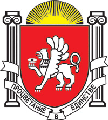 297200   пгт Советский,  ул.Механизаторов, 1,  тел.: 9-13-97,  факс: 9-31-58, e-mail:sovroo.crimeа@edu.ru	      ПРИКАЗ	                                                                                                                                                      22.10.2015	                                № 246О проведении в Советском районе школьных и муниципальных этапов  конкурсных программ научно-технического и гуманитарного направлений ГБОУ ДО РК «МАН «Искатель» в 2015-2016 учебном году	В соответствии с Государственной программой Российской Федерации «Развитие образования», Концепцией приоритетных  направлений  воспитательной работы в учебных заведениях Республики Крым, во исполнение приказа Министерства образования, науки и молодежи Республики Крым «О проведении республиканских конкурсных программ научно-технического и гуманитарного направлений ГБОУ ДО РК «МАН «Искатель» в 2015-2016 учебном году» от 03.06.2015 года № 500, с целью развития творческих способностей детей и молодежи, формирования здорового образа жизни, совершенствования форм и методов дополнительного образования научно-технического и гуманитарного направленияПРИКАЗЫВАЮ:1.Провести в период октябрь 2015 –январь 2016г.  школьные и муниципальные этапы  конкурсных программ научно-технического и гуманитарного направлений в 2015-2016 учебном году в Советском районе в соответствии с Положениями (приложение1)1.1. Провести конкурс исследовательских работ и  проектов учащихся  младшего школьного возраста «Я – исследователь» в следующем порядке:- школьный этап  - 21 октября – 27 ноября 2015 г.; - 01 декабря 2015 года – прием материалов победителей школьного этапа конкурса (1-ого по каждому направлению);- 3 декабря 2015 года, 14.00, РМК - заседание жюри Конкурса (анализ материалов победителей школьного этапа на соответствие требованиям к конкурсным  работам);- муниципальный этап -  22 января 2016 г.1.2. Провести  Конкурс исследовательских работ и проектов учащихся среднего школьного возраста  «Шаг в науку» 5-8 классы- школьный этап  - с 21.10. – 30.11.2015- 01- 04 декабря 2015 года – прием материалов победителей школьного этапа конкурса - муниципальный этап - 25 января 2016г.1.3. Провести Конкурс-защиту научно-исследовательских работ учащихся-членов МАН «Искатель»- школьный этап  с 01.11. – 15.11. 2015- 16 ноября 2015 года – прием материалов победителей школьного этапа конкурса - муниципальный этап  - 20 ноября 2015г.2.Утвердить состав жюри по проведению Конкурса – защиты на 2015-2016 учебный год (Приложение 2).3. Утвердить в качестве проведения муниципальных этапов конкурсных программ научно-технического и гуманитарного направлений МБОУ «Советская СШ №1»4.Филиалу  МАН В Советском районе - МБУ ДО «Советский ЦДЮТ» (Нагаевская Н.А.)4.1.разработать и предоставить в РМК план мероприятий по организации и проведению Конкурса-защиты МАН  до 02 ноября 2015года.4.2.организовать материально-техническое обеспечение процесса проведения Конкурсов.4.3.предоставить документацию 2 этапа конкурса-защиты согласно Положению.5. Районному методическому кабинету (Апсаламова С.З.):Организовать информационно-методическое сопровождение научных руководителей, участников конкурса.. Организовать  заседание жюри Конкурсов:5.2.1.Заседание жюри № 1 (базовые дисциплины – история, философия, обществоведение)  Дата проведения: 18 ноября  2015г. (МАН «Искатель»)                                 16 декабря 2015г.( «Шаг в науку»)Время: 14.00, МБУ ДО «Советский ЦДЮТ»5.2.2.Заседание жюри № 2 (базовые дисциплины –русский язык, крымскотатарский язык, английский язык, украинский язык)Дата проведения: 18 ноября  2015г. (МАН «Искатель»)                               16 декабря 2015г.( «Шаг в науку»)Время: 14.00, МБУ ДО «Советский ЦДЮТ»5.2.3.Заседание жюри № 3 (базовые дисциплины – география, химия, биология, экология, психология)Дата проведения: 18 ноября  2015г. (МАН «Искатель»)                               16 декабря 2015г.( «Шаг в науку»)Время: 14.00, МБУ ДО «Советский ЦДЮТ»5.2.4.Заседание жюри № 4 (базовые дисциплины – математика, физика, информатика, астрономия)Дата проведения:18 ноября  2015г. (МАН «Искатель»)                               16 декабря 2015г.( «Шаг в науку»)Время: 14.00, МБУ ДО «Советский ЦДЮТ»5.2.5.Заседание жюри № 5 (техническое моделирование и изобретательство, космонавтика, фото и экранное творчество)Дата проведения: 18 ноября  2015г. (МАН «Искатель»)                               16 декабря 2015г.( «Шаг в науку»)Время: 14.00, МБУ ДО «Советский ЦДЮТ»5.2.6. - заседание жюри Конкурса (анализ материалов победителей школьного этапа на соответствие требованиям к конкурсным  работам);Дата проведения: 03 декабря 2015 года, 14.00, РМК6. Руководителям МБОУ 6.1.Организовать проведение школьных  этапов и  участие  победителей в муниципальных этапов конкурсных программ научно-технического и гуманитарного направлений согласно Положениям.6.2.предоставить материалы победителей согласно п.1.1,1.2.,1.3. настоящего приказа6.3.предоставить в районный методический кабинет отчеты о проведении школьных  этапов  конкурсных программ научно-технического и гуманитарного направлений: - до 01декабря 2015 года  «Я – исследователь» по форме приложения 3.- до 03.12.2015года  «Шаг в науку» 5-8 классы-до16.11.2015года МАН «Искатель»7.Контроль за исполнением данного приказа  оставляю за собой.Начальник отдела образования                                             В.И. АкуленкоПриложение № 1утверждено  приказом «Отдел образования администрации Советского района Республики Крым»от «__» _____ 2015 г. № _____	ПОЛОЖЕНИЕо Крымском конкурсе исследовательских работ и  проектовучащихся  младшего школьного возраста«Я – исследователь»Настоящее Положение определяет цели и задачи Крымского конкурса исследовательских работ и проектов младших школьников, порядок его организации, проведения, подведения итогов конкурса и награждения победителей.Общие положенияКонкурс исследовательских работ и проектов учащихся младшего школьного возраста является образовательной программой, ориентированной на содействие развитию у детей навыков исследовательской деятельности.Цель и задачи конкурсаЦель конкурса – стимулирование развития интеллектуально-творческого потенциала личности ребенка младшего школьного возраста путем совершенствования развития у ребенка исследовательских способностей, навыков исследовательского поведения. Основными задачами конкурса являются:Содействовать созданию, развитию и распространению образовательных программ и педагогических технологий проведения учебных исследований с младшими школьниками. Способствовать развитию творческой исследовательской активности детей.Стимулировать у учащихся младшего школьного возраста развитие интереса к фундаментальным и прикладным наукам, ознакомление с научной картиной мира.Пропагандировать методические разработки по учебно-исследовательской работе младших школьников.                      3. Участники конкурса Участниками Конкурса могут стать юные исследователи – учащиеся 
1 – 4 классов (возраст от 6 до 11 лет), как индивидуально, так и в составе творческих детских коллективов (не более 3-х человек). Работы могут быть представлены как учебными образовательными заведениями (в том числе заведениями дополнительного образования), так и другими организациями.            4. Сроки проведения и подача заявокКонкурс проводится ежегодно в два этапа: І этап – с 1 сентября по 30 января в регионах, ІІ этап – 15 апреля 2015 года. С 01 февраля по 01 марта 2015 года принимаются заявки на участие по электронной почте. Работы, поступившие после 01 марта, к рассмотрению не принимаются. Заявка на участие в конкурсе состоит из двух форм:- представление от организации;- анкеты руководителя и участников проекта с тезисами работы (приложение 1-3).Заявки принимаются  по электронной почте e-mail: efremova_LG@mail.ru; (в теме письма указать: на Конкурс «Я-исследователь»). Последняя дата отправки материалов на конкурс – 1 марта текущего года.Заявка и краткое описание работы направляются на предварительное обсуждение в жюри. В случае положительного решения о принятии работы или проекта для участия в финале Конкурса в срок до 10 апреля Оргкомитет направляет вызов участникам на адрес организации, представившей заявку.Для участия во II этапе Конкурса будут приглашены только авторы наиболее интересных работ, соответствующих требованиям Положения (т.е. являющихся проектами или исследованиями, написанными младшими школьниками).Представленные на конкурс работы, как правило, не рецензируются и не возвращаются.Во время проведения II этапа Конкурса будет организован круглый стол по вопросам организации исследовательской деятельности учащихся младшего школьного возраста для педагогов-организаторов, руководителей проектов (последний пункт Представления для руководителя проекта приложения 1).Победители и призеры II (республиканского)  этапа Конкурса могут претендовать на участие в Российском летнем Турнире-конференции «Юный исследователь-ЮГ», который проводится ежегодно.             5. Порядок участия в конкурсеНа Конкурс принимаются завершенные исследовательские работы детей младшего школьного возраста, содержание которых выходит за рамки школьной программы. Для участия принимаются проекты, выполненные по следующим направлениям:География;Научно-техническое творчество, техника и технологии;Математика; Физика;Химия и биология;Астрономия и устройство Вселенной;Информатика.По каждому направлению исследовательские работы могут быть теоретического, экспериментального, изобретательского и фантастического плана. Работы реферативного характера для участия в конкурсе не принимаются.  6. Требования к работе В работе должны быть четко отображены следующие аспекты: определение цели, объекта и предмета исследования, постановка задач, методы исследования, гипотеза. Работа должна быть построена по следующему плану: титульный лист (приложение 4), вступление, основная часть, выводы, список использованных источников, приложения. Объем научно-исследовательской работы составляет не более 15-20 печатных страниц, шрифт  Times New Roman, размер 14, 1,5 интервал (не более 30 строк на странице). Текст работы должен быть написан грамотно, без орфографических, пунктуационных и стилистических ошибок.             7. Оценка конкурсной работыОценка работ будет осуществляться по следующим критериям:- использование научных, а также лично созданных специальных методов и методик исследования;- уровень новизны и оригинальности (идеи, метода, результата);- убедительность и доказательность работы (глубина проработки идеи);- системность изложения материала;- аккуратность и качество исполнения;- выступление на защите работы в финале Конкурса, ответов на вопросы.Итоги Конкурса будут подводиться в следующих 6 номинациях:- лучший эксперимент;- лучший проект;- лучший доклад (презентация работы, проекта);- за постановку самой оригинальной проблемы;- лучший творческий коллектив;- лучший руководитель проекта (для участников круглого стола);Подведение итогов Конкурса осуществляется во время проведения финала. Победители определяются по каждой номинации. Количество призеров конкурса не может превышать 50-ти процентов от общего числа участников. Не вошедшие в призеры участники получают свидетельства об участии в мероприятии. Победители Конкурса награждаются дипломами МАН "Искатель", грамотами и дипломами организаций-учредителей, призами. При подведении итогов Конкурса могут быть отмечены не только авторы присланных работ, но и руководители проектов - участники «круглого стола».Наиболее интересные работы могут быть опубликованы в сборнике Конкурса. Результаты конкурса будут размещены на сайте http://crimea-man.ru/            8. Организация пребывания на финале конкурсаРасходы на проезд, питание, проживание участников конкурса и сопровождающих  оплачиваются за счет направляющей организации. Адрес оргкомитета:  295000 , г. Симферополь, ул. Гоголя  26,   МАН "Искатель",   тел. (3652) 27-32-13;  E-mail:  efremova_LG@mail.ruПОЛОЖЕНИЕо Крымском республиканском конкурсе исследовательских работ и проектовучащихся среднего школьного возраста«Шаг в науку»Настоящее Положение определяет цели и задачи Крымского конкурса исследовательских работ и проектов учащихся среднего школьного возраста (5-8 классов), порядок его организации, проведения, подведения итогов конкурса и награждения победителей.1. Общие положенияКонкурс исследовательских работ и проектов учащихся среднего школьного возраста является образовательной программой, ориентированной на содействие развитию у учащихся 5-8 классов навыков самостоятельной творческой и исследовательской деятельности.2. Цели и задачи конкурсаСтимулирование развития интеллектуально-творческого потенциала личности учащегося путем совершенствования развития исследовательских способностей и приобретения личного опыта в творческой и научной деятельности.3. Сроки проведенияКонкурс проводится ежегодно с 1 сентября текущего по 25 марта следующего года в три этапа:первый этап – школьный;второй – региональный;третий – республиканский.Первый  этап проводится в школах, в учебных заведениях дополнительного образования, второй этап – в филиалах МАН. Третий, республиканский, этап Конкурса (финал) проводится в Государственном бюджетном образовательном учреждении дополнительного образования Республики Крым «Малая академия наук «Искатель» по отделениям фольклористики и искусствоведения,языкознания и литературоведения, гуманитарному – 26 февраля 2016 года (прием заявок до 01 февраля 2016 года); по отделениям технических наук, компьютерных наук, математики, физики и астрономии, экономики – 25 марта 2016 года (прием заявок до 28 февраля 2016 года). Для участия в финале конкурса необходимо направить в оргкомитет заявку на участие (см. приложение 1) в  электронном виде, выписку из протокола регионального этапа.Заявки, выписки принимаются только в электронном виде:по отделениям фольклористики и искусствоведения, языкознания и литературоведения, гуманитарному на e-mail: olga.lysych@yandex.ua, 16vodoley1973@inbox.ru с пометкой «Шаг в науку» (тел. для справок: +79787183013 – Лысыч Ольга Валентиновна,+79787227627 – Калашникова Виктория Николаевна); по отделениям технических наук, компьютерных наук, математики, физики и астрономии, экономики на e-mail: swannochka@gmail.com с пометкой «Шаг в науку». Телефоны для справок: (3652) 27-32-13 (Лебедкина Елена Михайловна).4. Участники финала конкурсаУчастниками финала конкурса могут стать юные исследователи, учащиеся 5-8 классов, как индивидуально, так и в составе творческих детских коллективов. Работы могут быть представлены как учебными образовательными заведениями (в том числе заведениями дополнительного образования), так и другими организациями. Это должны быть работы победителей регионального этапа одного из направлений.   5. Требования к работам         На конкурс-защиту подаются работы проблемного (исследовательского) характера, которые отвечают возрастным интересам и  познавательным возможностям учащихся. В работе должны быть четко отображены следующие аспекты: определение цели, объекта и предмета исследования, постановка задач, методы исследования, гипотеза. Содержание и результаты исследований излагаются кратко, логично, аргументировано, без общих слов. Работа должна быть построена по следующему плану: титульный лист (приложение 2), вступление, основная часть, выводы, список использованных источников, приложения. Объем научно-исследовательской работы составляет не более 20 печатных страниц, шрифт Times New Roman, размер 14, 1,5 интервал (не более 30 строк на странице). Текст работы должен быть написан грамотно, без орфографических, пунктуационных и стилистических ошибок.     6. Программа  финала конкурса         Финал конкурса проводится  по таким направлениям: Человек и природа (физика);Математические фантазии (авторские логические игры, головоломки, задачи и т.д. по темам, которые не изучаются в школе); Техническое моделирование и изобретательство (робототехника, радиоэлектроника, авто-, судо- и авиамоделизм);Компьютерные технологии (игры, сайты, клипы, программы, презентации и т.п.);Астрономия, космонавтика (наблюдения, задачи, исследования, заметки и т.п.);Философия и обществоведение;Иностранные языки;Русский язык и литература;Украинский язык и литература;Крымскотатарский язык и литература;Литературное творчество;Фото и экранное творчество.Программой предусмотрены:защита научно-исследовательских работ и проектов;открытая  презентация  лучших  научно-исследовательских работ и проектов;круглый стол для  руководителей, встреча с учеными, культурно-массовые мероприятия.         Защита научно-исследовательских работ и проектов проходит отдельно  по каждому направлению. Для защиты работы  автору дается  7 минут,  для ответов на вопросы – до 3 минут. 7. Оценка конкурсной работы           Оценка работ осуществляется по следующим критериям: 8.  Определение победителей и награждение участников          Подведение итогов конкурса осуществляется в день проведения финала. Победители определяются по каждому направлению и  награждаются дипломами МАН «Искатель» І, ІІ, ІІІ степеней и призами. Лучшие работы участников конкурса могут быть отмечены специальными дипломами   в отдельных номинациях:  1) лучшая защита; 2) лучший сайт; 3) лучшее наблюдение; 4) лучший доклад;  5) лучшая презентация работы, проекта; 6) лучший проект; 7) за постановку самой оригинальной проблемы; 8) лучший творческий коллектив; 9) лучшее оформление работы;10) лучшее техническое оснащение доклада;11) за актуальную тему;12) лучшая игровая тематика работы;13) лучшее практическое применение работы;14) лучшее программное обеспечение;15) лучшее техническое решение проекта;16) лучший социальный проект.         Все участники конкурса получают свидетельства об  участии. При подведении итогов конкурса отмечаются не только авторы присланных работ, но и руководители кружков, преподаватели, учебные заведения.Количество призеров конкурса не может превышать 50-ти процентов от общего числа участников. Не вошедшие в призеры участники получают свидетельства об участии в мероприятии. Победители и призёры конкурса награждаются дипломами Государственного бюджетного образовательного учреждения дополнительного образования Республики Крым «Малая академия наук «Искатель» I, II, III степени соответственно.Победители и призеры республиканского этапа конкурса могут претендовать на участие во Всероссийском заочном конкурсе исследовательских работ «Шаги в науку» (март), а затем во Всероссийской конференции «Шаги в науку» (апрель-май).Результаты конкурса будут опубликованы на нашем сайте  http://crimea-man.ru/         9. Организация пребывания на финале конкурсаРасходы на проезд, питание, проживание участников конкурса и сопровождающих - за счет направляющей организации. ПОЛОЖЕНИЕо Республиканском конкурсе-защите научно-исследовательских работ учащихся-членов Малой академии наук 1. Цели и задачиРеспубликанский конкурс-защита научно-исследовательских работ учащихся-членов Малой академии наук проводится с целью поиска, поддержки, привлечения  к научным исследованиям талантливой молодежи, создания условий для ее дальнейшего творчества и научной работы, содействия профессиональному самоопределению.2. Место, время и порядок проведенияРеспубликанский конкурс-защита научно-исследовательских работ учащихся-членов Малой академии наук проводится в II этапа.I этап проводится городскими и районными филиалами, Государственными бюджетными образовательными учреждениями дополнительного образования Республики Крым с 01 октября до 30 ноября текущего года.I этапу конкурса может предшествовать отборочный тур. Отборочные туры проводятся в школьных отделениях МАН,  в кружках, секциях, научных обществах учащихся, других творческих объединениях. Лучшие работы направляются в городские и районные филиалы МАН для участия в I этапе конкурса-защиты. Кроме того, на I этап могут быть представлены работы, подготовленные в индивидуальном порядке. Государственные бюджетные образовательные учреждения дополнительного образования Республики Крым имеют право самостоятельно проводить I этап конкурса-защиты и представлять работы для участия во II этапе конкурса-защиты.II этап проводится в январе-феврале текущего года в г. Симферополе.3. Научные отделения и секции Республиканский конкурс-защита научно-исследовательских работ учащихся-членов Малой академии наук:4. Руководство II этапом конкурса-защитыРуководство и непосредственную организацию II этапа конкурса-защиты осуществляют:- Министерство образования, науки и молодежи Республики Крым; - Государственное бюджетное образовательное учреждение дополнительного образования Республики Крым «Малая академия наук «Искатель» (отделения технических наук, компьютерных наук, математики, физики, астрономии, экономики, языкознания и литературоведения, фольклористики и искусствоведения, гуманитарное) (тел. (3652) 27-32-13, 27-40-21); - Государственное бюджетное образовательное учреждение дополнительного образования Республики Крым «Эколого-биологический центр» (химико-биологическое отделение) (тел. (3652) 27-84-40);- Государственное бюджетное образовательное учреждение дополнительного образования Республики Крым «Центр туризма и краеведения» (истории, наук о Земле) (тел. (3652) 27-15-45).5. Участники конкурса-защитыВ конкурсе могут принимать участие обучающиеся 9-11 классов общеобразовательных школ, профессионально-технических училищ и учреждений дополнительного образования, являющиеся членами или кандидатами МАН «Искатель». К конкурсу-защите допускаются ученики 7-8 классов при условии выполнения ими заданий по базовым дисциплинам по программам 9 класса.Учащийся может принимать участие в работе нескольких секций или отделений при условии, что одна и та же работа представляется только в одну секцию. В случае несовпадения базовых дисциплин и уровней задач в секциях по решению жюри участник должен писать несколько контрольных работ.К участию во II этапе допускаются кандидаты и действительные члены Малой академии наук – победители I этапа (при их отсутствии – призеры I этапа).Во II этапе конкурса-защиты к участию в каждом научном отделении допускается по одной команде от каждого городского (районного) филиала МАН «Искатель». Количественный состав команды определяется следующим образом: каждый филиал имеет право представить по одной работе  в каждую секцию. Это должна быть работа победителя (если такового нет, то призера) I этапа конкурса-защиты. Если  в предыдущем учебном году по какой-либо секции были призеры II этапа конкурса-защиты, то филиал имеет право увеличить число участников II этапа по этой секции на количество призовых мест (например, у Белогорского районного филиала МАН в 2014 году по секции биологии было 2 призера. Значит, в 2015 году этот филиал имеет право представить 3 работы, но филиал этим правом может и не воспользоваться). Замена представителя одной секции на другую не допускается.При отсутствии работ, отвечающих требованиям II этапа, участие во II этапе для таких секций не является обязательным. Замена представительства по секциям не допускается.6. Документация II этапа конкурса-защитыГородские и районные органы управления образованием, филиалы Малой академии наук «Искатель» до 1 декабря текущего года  представляют:1. Копию итогового приказа органов управления образованием муниципальных районов и городских округов Республики Крым или Государственных бюджетных образовательных учреждений дополнительного образования Республики Крым «О результатах  проведения  I  этапа конкурса-защиты научно-исследовательских работ учащихся - членов Малой академии наук».2. Заявки на участие во II этапе конкурса-защиты по соответствующим научным отделениям (приложение 1), заявки представляются на каждую работу отдельно и обязательно на электронных носителях. В заявках запрещается использовать аббревиатуры или сокращения, все данные должны быть предоставлены в полном объеме. Все заявки должны быть тщательно проверены и подписаны авторами работ. Просьба особое внимание обратить на правильное написание фамилий, имен, должностей научных руководителей. Заявка должна быть распечатана на бумаге любым доступным способом, заверена подписью руководителя органа управления образованием муниципального района (или городского округа) Республики Крым  и скреплена печатью. В случае несоблюдения вышеперечисленных условий оргкомитет вправе не принимать работы для участия в Республиканском конкурсе-защите научно-исследовательских работ учащихся-членов МАН «Искатель». Школьники,  не  подавшие  заявки и не прошедшие по заочному конкурсу, не будут допускаться к участию в защите.3. Научно-исследовательские работы с тезисами, оформленными в соответствии с требованиями к написанию, оформлению и представлению научно-исследовательских работ                    (приложение 2);4. Паспорта экспонатов – при их наличии (приложение 3).Каждый участник II этапа конкурса-защиты должен иметь при себе:удостоверение кандидата или действительного члена МАН «Искатель»;паспорт (или свидетельство о рождении).7. Программа конкурса-защитыПрограмма работы каждой секции предполагает три этапа:1. Заочное оценивание научно-исследовательских работ.2. Выполнение контрольных заданий по базовым дисциплинам.3. Защита научно-исследовательских работ.Максимальная суммарная оценка за участие во всех  этапах  программы конкурса составляет 100 баллов.Распределение по баллам выглядит следующим образом:7.1. Заочный этап - оценка научно-исследовательских работ проводится по следующим критериям:Критерии заочного оценивания научно-исследовательских работтехнических наук (кроме секции научно-технического творчества и изобретательства), компьютерных наук, математики, физики и астрономии, экономики, языкознания и литературоведения, фольклористики и искусствоведения, гуманитарному (кроме секций литературного творчества и фото и экранного творчества) Критерии заочного оценивания научно-исследовательских работля секции научно-технического творчества и изобретательстваКритерии заочного оценивания научно-исследовательских работдля секций литературного творчества, фото и экранного творчества7.2. Выполнение контрольных заданий по базовым дисциплинам.Максимальная сумма баллов, которую может набрать участник за выполнение заданий базовой дисциплины по отделениям по отделениям технических наук, компьютерных наук, математики, физики и астрономии, экономики, гуманитарному, языкознания и литературоведения, фольклористики и искусствоведения,  – 25 баллов.Оценивание учебных достижений участников по базовой дисциплине предусматривает выполнение заданий по трем уровням сложности.Задания по каждой дисциплине должны быть подготовлены по классам (9-11) в соответствии с программой для общеобразовательных учреждений.7.3. Защита научно-исследовательских работ.Защита научно-исследовательских работ проходит  в секциях. При небольшом количестве работ, заявленных в секцию, для защиты секции могут объединяться (две-три или даже все секции отделения). На защите разрешается присутствовать другим членам секции как оппонентам. Присутствие на защите научных руководителей возможно по решению оргкомитета в зависимости от конкретных условий.На защиту дается до 10 минут, для ответов на вопросы – 3 минуты.Критерии оценивания защитынаучно-исследовательской работыдля отделений технических наук, компьютерных наук, математики, физики и астрономии, экономики, языкознания и литературоведения, фольклористики и искусствоведения, гуманитарному (кроме секций литературного творчества и фото и экранного творчества)Критерии оценивания защитынаучно-исследовательских работдля секций литературного творчества, фото и экранного творчестваОценки по результатам каждого этапа конкурса объявляются после  его завершения.Все полученные оценки считаются окончательными, если в течение часа после объявления результатов участником конкурса не будет подано официальной апелляции в письменной форме. Апелляцию на заочное оценивание работы можно подать во время защиты научно-исследовательской работы.8. Определение победителей и награждение участников II этапа конкурса-защитыПобедители II этапа конкурса-защиты определяются по сумме баллов, полученных на всех этапах конкурса-защиты.Количество первых, вторых и третьих мест может составлять до 50 % от общего количества участников.Первое место не присуждается, если участник не набрал 85 баллов.Второе место не присуждается, если участник не набрал 80 баллов.Третье место не присуждается, если участник не  набрал 75 баллов.В зависимости от уровня защиты научно-исследовательских работ указанное минимальное  количество баллов для присуждения призовых мест может быть увеличено (или уменьшено).При одинаковом количестве баллов у нескольких участников места присуждаются по результатам защиты научно-исследовательских работ.Победители и призеры II этапа конкурса-защиты награждаются призами и дипломами Министерства образования, науки и молодежи Республики Крым I, II, III степеней.Руководители победителей и призеров II этапа конкурса-защиты награждаются грамотами Министерства образования, науки и молодежи Республики Крым.Количество призеров конкурса-защиты не может превышать 30-ти процентов от общего числа участников (по каждой секции отдельно). Не вошедшие в призеры участники получают свидетельства об участии в мероприятии.Победители Республиканского конкурса-защиты научно-исследовательских работ учащихся членов МАН «Искатель» могут претендовать на участие во Всероссийском конкурсе юношеских исследовательских работ им. В.И. Вернадского (чтения Вернадского, заочный этап – март, очный этап – апрель).СОСТАВжюри по проведению конкурсных программ  научно-технического и гуманитарного направлений ГБОУ ДО РК «МАН «Искатель»в 2015/2016 учебном годуПриложение 3Отчет о проведении школьного этапа конкурса исследовательских работ и  проектов учащихся  младшего школьного возраста «Я – исследователь»МБОУ_______________________________________Директор МБОУ            __________________             Ф.И.О. Отчет о проведении школьного этапа конкурса исследовательских работ и  проектов учащихся  младшего школьного возраста «МАН «Искатель»МБОУ_______________________________________Директор МБОУ            __________________             Ф.И.О. МУНІЦИПАЛЬНА КАЗЕННА УСТАНОВА ВІДДІЛ ОСВІТИ АДМІНІСТРАЦІЇ СОВЄТСЬКОГО РАЙОНУ РЕСПУБЛІКИ КРИМ    МУНИЦИПАЛЬНОЕ КАЗЕННОЕ УЧРЕЖДЕНИЕ «ОТДЕЛ ОБРАЗОВАНИЯ АДМИНИСТРАЦИИ СОВЕТСКОГО РАЙОНА РЕСПУБЛИКИ КРЫМ»     МУНИЦИПАЛЬ ДЕВЛЕТ МУЭССИСЕСИ «КЪЫРЫМ ДЖУМУРИЕТИ СОВЕТСКИЙ РАЙОН МЕМУРИЕТИНИНЪ ТАСИЛЬ БОЛЮГИ»  №КритерийБаллы1.Уровень самостоятельности52.Уровень новизны и оригинальности (идеи, метода, результата)53.Системность изложения материала 54.Культура речи участника 55.Полнота ответов, активное ведение дискуссии 5Всего25Название отделенияНазвание секцииБазовая дисциплинаІ. Языкознание и литературоведение1. Русский язык Русский язык и литератураІ. Языкознание и литературоведение2. Русская литератураРусский язык и литератураІ. Языкознание и литературоведение3. Украинский язык и литератураУкраинский язык и литератураІ. Языкознание и литературоведение4. Крымскотатарский язык и литератураКрымскотатарский языкІ. Языкознание и литературоведение5. Мировая литератураРусский язык и литература, мировая литература (по выбору)І. Языкознание и литературоведение6. Английский языкАнглийский языкІ. Языкознание и литературоведение7. Немецкий языкНемецкий языкІ. Языкознание и литературоведение8. Французский языкФранцузский языкІІ. Фольклористика и искусствоведение1.ФольклористикаРусский язык и литератураІІ. Фольклористика и искусствоведение2. Искусствознание Русский язык и литератураІІ. Фольклористика и искусствоведение3. Литературное творчествоРусский язык и литература ІІІ. Гуманитарное1. ФилософияИстория России ІІІ. Гуманитарное2. СоциологияИстория России ІІІ. Гуманитарное3. ПравоведениеИстория России  ІІІ. Гуманитарное4. Религиоведение  История России ІІІ. Гуманитарное5. ПедагогикаРусский язык и литература ІІІ. Гуманитарное6. ЖурналистикаРусский язык и литература ІІІ. Гуманитарное7. Фото и экранное творчествоРусский язык и литература IV. Истории1. АрхеологияИстория РоссииIV. Истории2. Историческое краеведениеИстория РоссииIV. Истории3. ЭтнологияИстория РоссииIV. Истории4. Военная история РоссииИстория РоссииV. Наук о Земле1. Физическая география и ландшафтоведениеГеографияV. Наук о Земле2. Геология и минералогияГеографияV. Наук о Земле3. Экономическая и социальная географияГеографияVІ. Технических наук1.Технологические процессы и перспективные технологииФизика, математика (по выбору)VІ. Технических наук2. Электроника и приборостроениеФизика, математика (по выбору)VІ. Технических наук3. Материаловедение Физика, математика (по выбору)VІ. Технических наук4. Авиа-, ракето-, судо-, машиностроение и робототехникаФизика, математика (по выбору)VІ. Технических наук5. Информационно-телекоммуникационные системы и технологииФизика, математика (по выбору)VІ. Технических наук6. Экологически безопасные технологии и ресурсосбережениеФизика, математика (по выбору)VІ. Технических наук7. Научно-техническое творчество и изобретательствоФизика, математика (по выбору)VІІ. Компьютерных наук1. Компьютерные системы и сетиМатематикаVІІ. Компьютерных наук2. Безопасность информационных и телекоммуникационных системМатематикаVІІ. Компьютерных наук3. Технологии программированияМатематикаVІІ. Компьютерных наук4. Информационные системы, базы данных и системы искусственного интеллектаМатематикаVІІ. Компьютерных наук5. Internet-технологии и WEB дизайнМатематикаVІІ. Компьютерных наук6. Мультимедийные системы, обучающие и игровые программыМатематикаVIІІ. Математики1. МатематикаМатематикаVIІІ. Математики2. Прикладная математикаМатематикаVIІІ. Математики3. Математическое моделированиеМатематикаIX. Физики и астрономии1. Теоретическая физикаФизикаIX. Физики и астрономии2. Экспериментальная физикаФизикаIX. Физики и астрономии3. Астрономия и астрофизикаФизикаIX. Физики и астрономии4. Аэрофизика и космические исследованияФизикаX. Экономики1. Экономическая теория и история экономической мыслиМатематика, экономика (по выбору для 10-11 кл.)X. Экономики2. Микроэкономика и макроэкономикаМатематика, экономика (по выбору для 10-11 кл.)X. Экономики3. Финансы, денежный оборот и кредитМатематика, экономика (по выбору для 10-11 кл.)XI. Химико-биологическоеБотаникаБиология, химия (по выбору)XI. Химико-биологическоеЗоологияБиология, химия (по выбору)XI. Химико-биологическоеХимияХимияXI. Химико-биологическоеПсихологияБиология, химия (по выбору)XI. Химико-биологическоеБиология человекаБиология, химия (по выбору)XI. Химико-биологическоеЭкологияБиология, химия (по выбору)XI. Химико-биологическоеЛесное и парковое хозяйствоБиология, химия (по выбору)XI. Химико-биологическоеАгробиологияБиология, химия (по выбору)№Вид работыОтделения:№Вид работы	по отделениям технических наук, компьютерных наук, математики, физики и астрономии, экономики, гуманитарному, языкознания и литературоведения, фольклористики и искусствоведения№Вид работымаксимальная сумма баллов1.Заочное оценивание научно-исследовательских работ252.Выполнение контрольных заданий по базовым дисциплинам253.Защита научно-исследовательской работы50ВсегоВсего100№КритерийМаксимальный балл1.Актуальность темы исследования42.Научная новизна полученных результатов63.Аргументированность выводов, их соответствие полученным результатам74.Системность и полнота раскрытия темы55.Соответствие требованиям к содержанию и оформлению научных работ3№КритерийМаксимальный балл1.Актуальность, практическое, прикладное значение работы62.Наличие элементов научно-технической новизны, эвристичность работы53.Системность и полнота раскрытия темы; аргументированность выводов, их соответствие полученным результатам54.Исследовательский характер работы; целесообразность и корректность использованных методов исследования55.Функциональная способность изобретения, наличие патента26.Соответствие требованиям к содержанию и оформлению научных работ3№КритерийМаксимальный балл1.Полнота раскрытия темы и художественных образов102.Оригинальность образно-художественного мышления73.Собственная творческая неповторимость54.Грамотность изложения, культура оформления3№ Критерий Максимальный балл1. Аргументация выбора темы и методов исследования 82. Степень самостоятельности и личный вклад автора в работу 143. Четкость и логичность, последовательность и грамотность изложения материала 94. Квалифицированное ведение дискуссии (полнота ответов и содержательность заданных вопросов) 85.Наличие и целесообразность дополнительного материала, который наглядно представляет основные результаты исследования (мультимедийная презентация, схемы, таблицы, рисунки, раздаточный материал и т.д.)56. Культура речи, свободное владение материалом 6№ Критерий Максимальный балл1. Оригинальность образно-художественного мышления 112. Полнота раскрытия темы и художественных образов 103. Собственная творческая неповторимость104. Культура речи, свободное владение материалом, грамотность изложения 85.Культура оформления работы. Наличие и целесообразность дополнительного материала, который наглядно представляет основные результаты творческой работы66. Квалифицированное ведение дискуссии (полнота ответов и содержательность заданных вопросов)5Приложение № 2утверждено приказом «Отдел образованияадминистрации Советского района   Республики Крым»                        от «___» _______2015 г. № _____Жюри конкурса-защиты «Я-исследователь» 1-4 классЖюри конкурса-защиты «Я-исследователь» 1-4 классРыльцова Е.В.Председатель жюри, методист РМКМакаренко В.АУчитель начальных классов Советская СШ № 1Аединова Л.Д.Учитель начальных классов Советская СШ № 3Саваневская И.А.Учитель начальных классов Советская СШ № 2Соколюк Л.В.Учитель начальных классов Советская СШ № 2Нагаевская Н.А.Директор РЦДЮТМельник С.А.Учитель начальных классов Советская СШ № 1Жюри конкурса-защиты «Шаг в науку» 5-8 класс, конкурс-защита научно-исследовательских работ МАН «Искатель» 9-11 классовЖюри конкурса-защиты «Шаг в науку» 5-8 класс, конкурс-защита научно-исследовательских работ МАН «Искатель» 9-11 классовЖюри № 1 (базовая дисциплина – история, философия, обществоведение)Жюри № 1 (базовая дисциплина – история, философия, обществоведение)Ковальчук С.А.Председатель жюри, методист РМКВансаровская И.В.Учитель истории Советская СШ № 1Федорова Н.В.Учитель истории Черноземненская СШРябова М.Ф.Учитель истории Краснофлотская  СШМирошник Л.Б.Учитель истории Дмитровская СШАблякимов Р.С.Учитель истории Советская СШ № 1Клочков А.В.Учитель истории Урожайновская СШЖюри № 2 (базовые дисциплины – русский язык, английский язык, крымскотатарский язык, украинский язык)Жюри № 2 (базовые дисциплины – русский язык, английский язык, крымскотатарский язык, украинский язык)Апсаламова С.З.Председатель жюри, методист РМККошман Л.АУчитель русского языка Урожайновская СШОвсянникова З.П.Учитель русского языка Советская СШ № 1Беченова С.Э.Учитель русского языка Советская СШ № 2Салидинова  Д.И.Учитель русского языка Советская СШ № 1Несчетная  Н.И.Учитель английского языка Советская СШ № 1Бирюкова И.В.Учитель английского языка Дмитровская СШБекирова З.А.Учитель английского языка Советская СШ № 3Насурлаева Л.Ф.Учитель крымскотатарского языка Советская СШ № 3Мустафаева Л.К.Учитель крымскотатарского языка Пушкинская СШНурмамбетова З. А.Учитель крымскотатарского языка Заветненская СШЖюри № 3 (базовые дисциплины – география, химия, биология, экология, психология)Жюри № 3 (базовые дисциплины – география, химия, биология, экология, психология)Луценко Н.А.Председатель жюри, методист РМККрасницкая Д.Н.Методист РМКАксютец М.П.Учитель географии Советская СШ № 1Погребняк Н.Ю.Учитель географии Прудовская СШКалюжная В.В.Учитель химии Советская СШ № 1Кувака И.И.Учитель химии и биологии Дмитровская СШХмелевская В.А.Педагог-психолог Советская СШ № 2Жюри № 4 (базовые дисциплины – математика, физика, информатика, астрономия)Жюри № 4 (базовые дисциплины – математика, физика, информатика, астрономия)Вареникова И.А.Председатель жюри  учитель физики Черноземненская СШСмеянова Т.В.Учитель физика Пушкинская СШСмирнова А.А.Учитель  физики Чапаевская СШНовикова Л.В.Учитель математики Дмитровская СШКондырева П.И.Учитель математики Раздольненская СШГунько Л.Д.Учитель математики Советская СШ №1Аджикелямова З.Б.Учитель математики Советская СШ № 3Жюри № 5 (техническое моделирование и изобретательство, космонавтика, фото и экранное творчество)Жюри № 5 (техническое моделирование и изобретательство, космонавтика, фото и экранное творчество)Митряшкина Е.А.Председатель жюри  методист РМКДунда Ю.И.Учитель технологии Советская СШ № 1Василько Д.В.Учитель технологии Чапаевская СШЧалбарова  Ф.Э.Учитель технологии Ильичевская СШЮсифова Л.И.Учитель технологии Урожайновская СШНаправлениеКоличество работ на школьном этапеФ.И.О. победителя школьного этапа, класс, тема работы, Ф.И.О. научного руководителяГеографияНаучно-техническое творчество, техника и технологииМатематикаФизикаХимия и биологияАстрономия и устройство ВселеннойИнформатикаНаправлениеКоличество работ на школьном этапеФ.И.О. победителя школьного этапа, класс, тема работы, Ф.И.О. научного руководителя